В оргкомитет краевого конкурсапрофессионального мастерствапедагогов специальных (коррекционных)образовательных учреждений -2014ПРЕДСТАВЛЕНИЕГосударственное бюджетное специальное (коррекционное) образовательное учреждение для обучающихся, воспитанников с ограниченными возможностями здоровья общеобразовательная школа № 8 VIII вида города Ейска Краснодарского края_________________________________                                                                     (наименование образовательного учреждения) выдвигает ____Шарупич Валентину Николаевну___________________                                                                        (фамилия, имя, отчество участника конкурса) _учителя начальных классов ГБС(К)ОУ общеобразовательной школы № 8 VIII вида г. Ейска________________________________________________  (занимаемая должность и место работы участника конкурса) на участие в краевом конкурсе профессионального мастерства педагогов специальных (коррекционных) образовательных учреждений-2014 (номинация – конкурс молодых педагогов).  Интернет-ресурс участника краевого конкурса профессионального мастерства педагогов специальных (коррекционных) образовательных учреждений -2014_________http://nsportal.ru     http://school8-eysk.ucoz.ru/___________________  (интернет-адрес ресурса (личного сайта, страницы на сайте образовательного учреждения)) 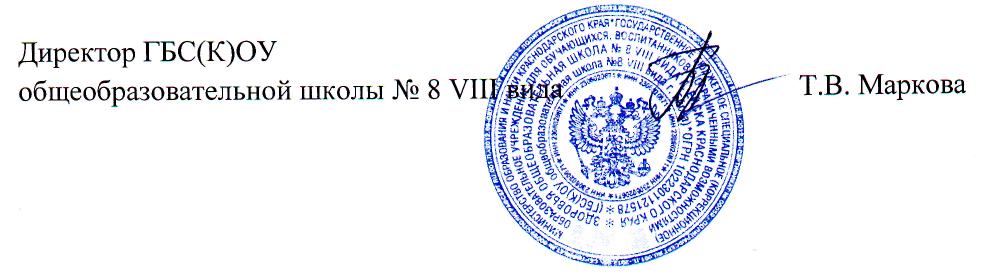 